7.A – INŠTRUMENTALNA GLASBA IN PLESI V RENESANSI, 7.4. 2020Upam, da si opravil glasbeni izziv prejšnjega tedna in ob tem užival. Prav tako upam, da vam naloga o RENESANSI ni delala težav in ste jo opravili.Pomembno: Še enkrat pošiljam navodila za registracijo na portal IROKUS. Če komu ni uspelo prejšnjič, naj poskusi znova, saj za delo potrebuješ učbenik.Sprememba: v svojo iZbirko tokrat dodaj še učbenik Glasba danes in nekoč 7 (spodnja slika)!Registrirajte se na portalu https://www.irokus.si/, kjer imate ves čas brezplačen dostop do vseh elektronskih in interaktivnih gradiv.Postopek prijave/registracije: Na izbranem portalu kliknite na gumb Prijava.Če ste že uporabnik portala, vnesite svoj e-naslov in geslo ter sledite navodilom. Če na portal dostopate prvič, kliknite na polje Nimam še uporabniškega računa in vnesite zahtevane podatke. Tako se boste registrirali in ustvarili uporabniški račun.Na portalu iRokus.si gradiva v svojo iZbirko dodate s klikom na gumb Dodaj brezplačna gradiva.Izberi gradiva: 7. razred: Glasba danes in nekoč 7 (učbenik, ki ga imamo v šoli).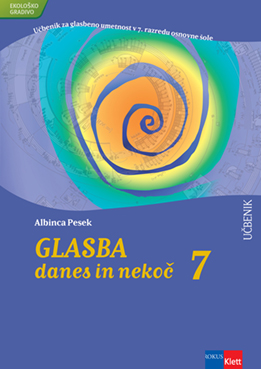 Ta ura bo namenjena utrjevanju in nadgrajevanju znanja. Namen tega je da, ponoviš, utrdiš in nadgradiš snov o RENESANSI. Natančno preberi navodila in naredi vse naloge, če pa kaj res ne bo šlo, me kontaktiraj preko e-maila: urleproglm@gmail.com  in bom skušala pomagati. Najprej klikni na povezavo https://prezi.com/kte1-lyqmdtx/glasba-v-renesansi/. Odprla se ti bo prezi-projekcija z naslovom »Glasba v renesansi«.Medtem, ko se stran nalaga, odpri zvezek za GUM in si preberi svoje zapiske o renesansi. Nato ponovi snov, ki jo imaš zapisano še enkrat, ob prezi-projekciji. Poslušaj tudi posnetke. Če ti karkoli v zvezku manjka, si prepiši.Zdaj pa prihaja nova snov-INŠTRUMENTALNA GLASBA V RENESANSIV e-učbeniku na str., 37-38 preberi tekst in si oglej slike.V zvezek napiši naslov INŠTRUMENTALNA GLASBA in na kratko izpiši nove pojme, besede in njihov pomen.  (pomoč: rdeče besede v tekstu) Nato preveri in ponovi novo snov s pomočjo prejšnje prezi-projekcije.Pojdi do prosojnice z naslovom »INŠTRUMENTALNA GLASBA«. Oglej si jo in poslušaj vse 4 glasbene posnetke, kjer boš slišal in videl renesančna glasbila.  KRITERIJI USPEŠNOSTI = USPEŠEN/A BOM, KO BOM:se bom registriral/-a v iRokus in dodala v zbirko novi učbenik,ponovil/a  snov o renesansi in v zvezek prepisal/a tisto, kar mi o renesansi manjka,si prebral/-a in poslušal/-a posnetke - INŠTRUMENTALNA GLASBA zapisal/-a v zvezek nove pojmepreveril/-a novo znanje s pomočjo PREZI-projekcijeS tem je tvoja naloga končana.Uspešno delo in pazi nase Milena U. Rogl